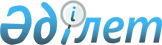 О внесении изменения в решение XXXVІI-й сессии маслихата города Алматы 
V-го созыва от 17 марта 2015 года № 316 "Об утверждении ставок платы 
за пользование водными ресурсами из поверхностных источников по городу Алматы на 2015 год"
					
			Утративший силу
			
			
		
					Решение маслихата города Алматы от 16 октября 2015 года № 376. Зарегистрировано Департаментом юстиции города Алматы 16 ноября 2015 года № 1226. Утратило силу решением маслихата города Алматы от 11 марта 2016 года N 419      Сноска. Утратило силу решением маслихата города Алматы от 11.03.2016 N 419 (вводится в действие по истечении десяти календарных дней после дня его первого официального опубликования).      Примечание РЦПИ. В тексте документа сохранена пунктуация и орфография оригинала.

      В соответствии со статьей 6 Закона Республики Казахстан от 23 января 2001 года «О местном государственном управлении и самоуправлении в Республике Казахстан», статьей 487 Кодекса Республики Казахстан от 10 декабря 2008 года «О налогах и других обязательных платежах в бюджет» (Налоговый кодекс) и статьей 43-1 Закона Республики Казахстан от 24 марта 1998 года «О нормативных правовых актах», маслихат города Алматы V-го созыва РЕШИЛ:



      1. Внести в решение XXXVІI-й сессии маслихата города Алматы V-го созыва от 17 марта 2015 года № 316 «Об утверждении ставок платы за пользование водными ресурсами из поверхностных источников по городу Алматы на 2015 год» (зарегистрировано в Реестре государственной регистрации нормативных правовых актов за № 1157, опубликовано 18 апреля 2015 года в газетах «Алматы Акшамы» № 48 и 18 апреля 2015 года «Вечерний Алматы» № 48-49) следующее изменение:



      приложение к указанному решению изложить в новой редакции согласно приложению к настоящему решению.

      2. Аппарату маслихата города Алматы обеспечить размещение настоящего решения на интернет-ресурсе.

      3. Контроль за исполнением настоящего решения возложить на председателя постоянной комиссии по вопросам градостроительства, благоустройства и коммунальной собственности маслихата города Алматы Б. Шин и заместителя акима города Алматы Е. Аукенова (по согласованию).

      4. Настоящее решение вступает в силу со дня государственной регистрации в органах юстиции и вводится в действие по истечении десяти календарных дней после дня его первого официального опубликования.      Председатель XLIV сессии

      маслихата города Алматы

      V-го созыва                       В. Булекбаев      Секретарь

      маслихата города Алматы

      V-го созыва                       К. Казанбаев

Приложение

к решению XLIV-й сессии

маслихата города Алматы V-го созыва

от 16 октября 2015 года № 376 Ставки платы

за пользование водными ресурсами

поверхностных источников по городу Алматы на 2015 год
					© 2012. РГП на ПХВ «Институт законодательства и правовой информации Республики Казахстан» Министерства юстиции Республики Казахстан
				Вид специального водопользованияВид специального водопользованияВид специального водопользованияВид специального водопользованияВид специального водопользованияВид специального водопользованияВид специального водопользованияБас-

сейны рек, озер, морейЖилищно- эксплу-

тацион-ные и комму-

нальные услуги (тенге/1000 куб.м)Промыш-

ленность включая теплоэ-

нергетику (тенге/1000 куб.м)Сельс-

кое хозяй-

ство (тенге/1000 куб.м)Прудовые хозяйства осуществ-

ляющие забор из водных источников (тенге/1000 куб.м)Гидроэнер-

гетика (тенге/1000 кВт.час)Водный транс-

порт (тенге/1000т.км)Бас-

сейн рек и озер Бал-

хаш и Ала-

коль90,1248,771,5368,4126,427,77